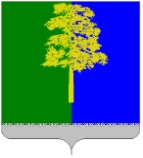 Муниципальное образование Кондинский районХанты-Мансийского автономного округа - ЮгрыМуниципальное бюджетное учреждение«Центр обеспечения функционирования и развития образовательных учреждений Кондинского района»ПРИКАЗ  от «10» марта 2016 года                                                                                                              № 21пгт. МеждуреченскийО проведении районного конкурса электронных презентаций, посвященный55-летию первого полета Юрия Гагарина в космосВ соответствии с планом работы на 2016 год муниципального бюджетного учреждения «Центр обеспечения функционирования и развития образовательных учреждений Кондинского района» с 14 марта 2016 года по 08 апреля 2016 года проводит районный  конкурс компьютерных презентаций, посвященный 55-летию первого полета Юрия Алексеевича Гагарина в космос, для учащихся 5-7 классов образовательных учреждений Кондинского районаприказываю:Утвердить положение опроведении районного конкурса компьютерных презентаций, посвященного 55-летию первого полета Юрия Гагарина в космос (Приложение).Утвердить состав организационного комитета по проведению конкурса в составе: О.В. Ягалович, ведущий эксперт информационно-методического отдела МБУ «Центр обеспечения функционирования и развития ОУ Кондинского района», Я.А. Малашкевич, главный инженер информационно-методического отдела МБУ «Центр обеспечения функционирования и развития ОУ Кондинского района», И.А. Свяжина, эксперт информационно-методического отдела МБУ «Центр обеспечения функционирования и развития ОУ Кондинского района».Руководителям образовательных учреждений:Организовать участие школьников 5-7 классов в конкурсе компьютерных презентаций.В срок до 01 апреля 2016 года направить работы учащихся на CD, DVD диске или флеш-накопителе в МБУ «ЦОФР ОУ Кондинского района» по адресу пгт. Междуреченский, ул. Волгоградская, 11 (здание РДКИ), 2 этаж, кабинет №1 или по электронной почте на адрес mmc319konda@yandex.ru.Контроль за исполнение настоящего приказа оставляю за собой.Директор 					                                                 В.А. НикифоровПриложение к приказуМБУ «ЦОФР ОУ Кондинского района»от 10.03.2016г. №21ПОЛОЖЕНИЕо районном конкурсе электронных презентаций, посвященный 55-летию первого полета Юрия Гагарина в космосI. Общие положенияРайонный конкурс электронных презентаций посвящен 55-летию первого полета Юрия Гагарина в космос. Настоящее Положение определяет требования к работам, порядок их представления на конкурс, критерии отбора.К участию в конкурсе приглашаются учащиеся 5-7 классов. II. Цель конкурсаСоздание условий для формирования гражданского и патриотического сознания школьников.III.  Задачи конкурсаРазвитие интереса учащихся к изучению истории освоения космоса. Развитие интеллектуального творчества и творческой активности;Способствовать формированию уважительного отношения к историческому наследию нашей Родины.Воспитание у школьников патриотических чувств и любви к Родине;Развитие навыков работы с информационными технологиями; IV. Организация проведения конкурсаКонкурс проводится МБУ «Центр обеспечения функционирования и развития ОУ Кондинского района»  для учащихся 5-7 классов.V. Порядок проведения конкурсаКонкурс проводится с 14 марта 2016 года по 08 апреля 2016 года.В состав жюри включаются учителя истории и обществознания, эксперты МБУ «Центр обеспечения функционирования и развития ОУ Кондинского района», которые рассматривают конкурсные работы и определяют победителя.По итогам конкурса  победителям и призерам вручаются дипломы.Электронная презентация может быть создана с применением различных программных средств, например MSPowerPoint, AdobeFlash, и т.д.Для просмотра презентации не должны требоваться какие-либо малораспространенные программы просмотра.Титульный слайд должен быть с указанием темы и подробной информацией об  авторе (ФИО, образовательная организация, класс обучения, возраст, Ф.И.О., должность руководителя).В работе обязательно должны присутствовать ссылки на источники информации,  которые использовались при создании презентации, аннотация. Работы, присланные на конкурс, не возвращаются. Факт подачи работ на конкурс означает передачу автором прав публикации работ (с указанием автора) на  сайт «Образование Конды» www.konda-edu.ru.Конкурсные работы принимаются до 01 апреля 2016 года в МБУ «Центр обеспечения функционирования и развития ОУ Кондинского района»  ежедневно, кроме субботы и воскресенья,  с 08.30 по 17.00 часов  по адресу: гп. Междуреченский, ул. Волгоградская, 11 каб. 1 или по электронному адресу:  mmc319konda@yandex.ru . Телефоны для справок  8(34677)41-532. (При передаче материалов по электронной почте размер работы не должен превышать 10 Мбайт, в теме письма указать «На конкурс ко Дню космонавтики»).VI. Порядок награжденияЖюри рассматривает работы и оценивает их по следующим критериям:соответствие тематике номинации;содержательность работы, раскрытие темы;оригинальный, творческий подход к темам, стиль оформления, качество фотоматериалов;сложность технологии изготовления  (навигация, звук, видео, анимация);своеобразие авторского решения;наличие аннотации и библиографии.Жюри подводит итоги на основе указанных критериев и определяет победителей и  призеров.VII. Награждение победителей конкурсаОснованием для награждения победителей служит решение жюри, оформленное итоговым протоколом.Победители награждаются дипломами. Работы победителей конкурса будут размещены на сайте «Образование Конды» www.konda-edu.ru.